Túrakód: BB-et_5,9_g  /  Táv.: 5,9 km  /  Frissítve: 2023-02-06Túranév: Balogh Béla emléktúra / Híd-kör 5,9 km / gyalogEllenőrzőpont és résztáv adatok:Feldolgozta: 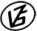 Tapasztalataidat, élményeidet őrömmel fogadjuk! 
(Fotó és videó anyagokat is várunk.)EllenőrzőpontEllenőrzőpontEllenőrzőpontEllenőrzőpontRésztáv (kerekített adatok)Résztáv (kerekített adatok)Résztáv (kerekített adatok)          Elnevezése          ElnevezéseKódjaHelyzeteElnevezéseHosszaHossza1.Rajt (rendezvény)501QRN46 40.453 E20 13.256BB-et_5,9_g_01-rt-  -  -  --  -  -  -2.Cél (rendezvény)502QRN46 40.453 E20 13.256-  -  -  -  -  -  -  -  -  -5,9 km5,9 km